                                                Tygryski                                                   22.041. Poranna rozgrzewka- zabawa muzyczno-ruchowa „Na ziemi zostaje”Tańcz do muzyki wg własnego pomysłu, na przerwę w muzyce wykonuj polecenia podawane na filmie. Bądź ostrożny !https://www.youtube.com/watch?v=S5TFdKc6TB42. Dalsze pogłębianie wiedzy o przyrodzie z połączeniem technik malarskich,   - stemplowanie palcem - ,,Kwitnący ogród”.      Rodzicu, razem z Dzieckiem przygotuj białą kartkę z bloku rysunkowego i narysujcie   na niej  kępki trawy i łodyżki kwiatów (zieloną kredką).      Następnie Przygotuj farbki (akwarele lub plakatówki),miejsce pracy na stole-zabezpiecz je np. ceratą. Dziecko siada wygodnie przed akcesoriami i maczając palec w wcześniej rozrobionej wodą farbie, nanosi farbę na czubek łodygi, stemplując płatki kwiatka.      Pamiętaj o płukaniu palca w czystej wodzie, przy zmianie koloru . 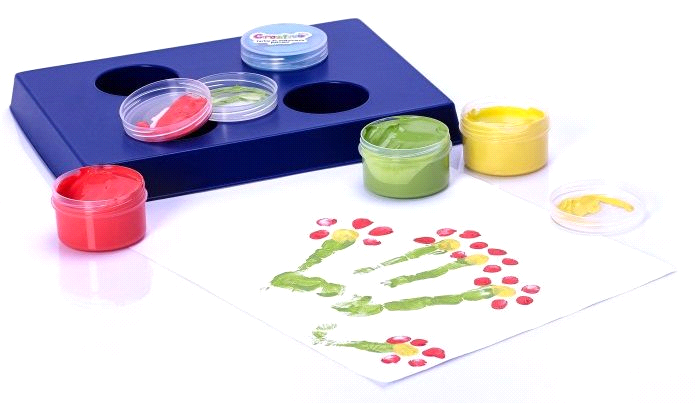 3. Praca w książce s. 39 Z pomocą rodziców nazwij kwiaty znajdujące się w skrzynkach. Na stronach z naklejkami (na środku książki) odnajdź takie kwiaty i przyklej tak, aby ich liczka zgadzała się z liczbą kropek na skrzynce. Pokoloruj tulipany zgodnie z instrukcją 4. Zabawa ruchowa z elementem równowagi- ,,Przeprawa”.   Do zabawy potrzebujemy: niebieską bibułę (strumyk), kilka wyciętych niewielkich , dowolnych figur z papieru kolorowego lub nawet z gazet (kamienie)   Rozkładamy strumyk na podłodze (szeroko), kładziemy na nim w pewnych odstępach  kamienie.Dziecko stąpa z kamienia na kamień uważając by nie zamoczyć nóg .   Po przejściu na drugi brzeg , liczymy kamienie i wracamy z powrotem nie koniecznie po tych samych kamieniach.5. .,,Ogród Mojej Wyobraźni”- Zabawy manipulacyjno-konstrukcyjne z wykorzystaniem klocków .,,Tygrysku”, przygotuj swoje ulubione klocki .      Spróbuj ułożyć z nich płaską lub przestrzenną kompozycję w kształcie kilku kwiatów aby   powstał Twój mały ,,Ogródek”.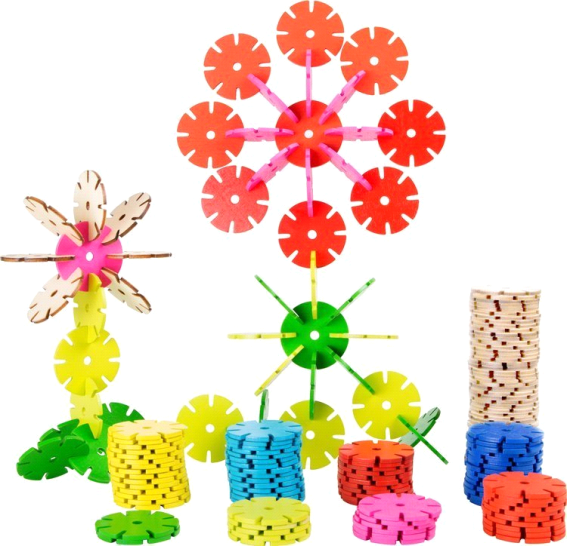 Utrwalenie piosenki „Wiosna w ogrodzie”https://www.youtube.com/watch?v=gpZElYqu1Ag6. Dokończ kolorować gąsienice według powtarzającego się wzoru. 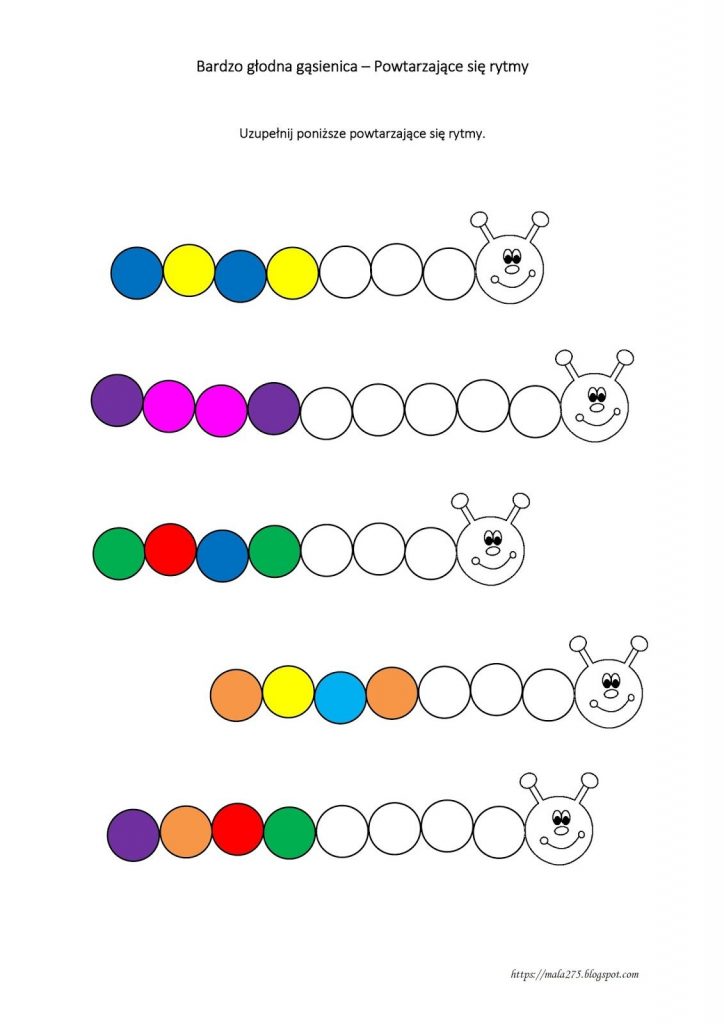 